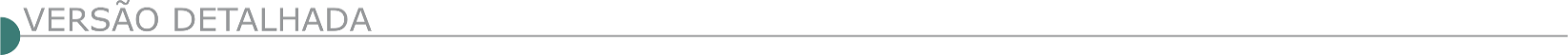 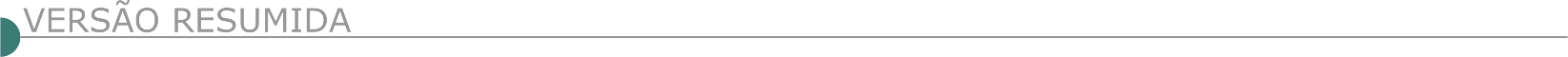 ESTADO DE MINAS GERAISANTÔNIO CARLOS PREFEITURA MUNICIPAL - AVISO DE LICITAÇÃO - CONCORRÊNCIA Nº 001/2021 O Fundo Municipal de Saúde, torna público que fará realizar, Processo nº 016/2021 – Concorrência nº 001/2021 –Objeto: Contratação de empresa de engenharia para execução de continuidade das obras de unidade UBS no distrito de Dr. Sá Fortes, conforme edital e anexos. Forma de julgamento: menor preço global. Abertura: dia 18/06/2021, às 08h30min. O edital estará disponível no site www.municipioantoniocarlos.mg.gov.br e também pelo endereço eletrônico licitacao@municipioantoniocarlos.mg.gov.br. Os anexos estarão disponíveis apenas pelo e-mail. CAMANDUCAIA PREFEITURA MUNICIPAL - AVISO DE LICITAÇÃO - PROC.104/21-PREGÃO PRESENCIAL - Nº040/21Tipo: Menor Preço Unitário - Objeto: Aquisição de Caminhão Trator e Semirreboque Basculante. Abertura dia 31/05/2021 às 09h00. Obs.: Informações e Retirada da integra do Edital na Prefeitura, horário comercial no setor de Compras/Licitações; ou no site: www.camanducaia.gov.br. TOMADA DE PREÇOS Nº012/21-TIPO: MENOR PREÇO GLOBAL Objeto: Contratação de Empresa Especializada para Recuperação Asfáltica no Bairro Bom Jardim. Visita Técnica dia 25/05/21 as 09h00 ou com agendamento na Secretaria de Obras do Município. Abertura o dia 01/06/2021 às 14h00. Obs.: Informações e Retirada da integra do Edital na Prefeitura, horário comercial no setor de Compras/Licitações; ou no site: www.camanducaia.gov.br. CONCEIÇÃO DAS PEDRAS PREFEITURA MUNICIPAL - PROCESSO LICITATÓRIO Nº 46/2021, TOMADA DE PREÇO Nº 03/2021 Objetivo: Contratação de empresa especializada para cobertura e reforma de piso no Pátio da Escola Municipal. Credenciamento ás 08:00 horas do dia 01/06/2021, e sua abertura marcada para às 08:30 horas do dia 01/06/2021.Informações:(35)3664- 1222 das 8h às 16 h ou por e-mail: licitacao@conceicaodaspedras.mg.gov.br estará disponível no site www.conceicaodaspedras.mg.gov.br. DESTERRO DO MELO PREFEITURA MUNICIPAL - TOMADA DE PREÇOS Nº 002/2021 PROCESSO LICITATÓRIO Nº 028/2021“Drenagem pluvial, pavimentação asfáltica em CBUQ, instalação de meio-fio e sinalização de trânsito da Rua Professor Virgílio Fernandes de Melo, nos termos do Convênio nº 1491000411/2020, celebrado com a Secretaria de Estado de Governo de Minas Gerais - SEGOV”, abertura marcada para o dia 02/06/2021 às 09:00 horas, no Setor de Compras e Licitações da Prefeitura de Desterro do Melo, Minas Gerais, maiores informações, publicações e solicitação de edital no telefone 32-3336-1123 ou nos e-mails compras@desterrodomelo.mg.gov.br, compras1@desterrodomelo.mg.gov.br, compras02@desterrodomelo.mg.gov.br, no site do Município em https://desterrodomelo.mg.gov.br/licitacoes.php, no Diário Oficial do Município em https://desterrodomelo.mg.gov.br/lis_diario.php. Cadastramento prévio de licitantes e visitas no local da obra agendadas no Setor de Compras e Licitações, Av. Silvério Augusto de Melo, nº 158, Fábrica, Desterro do Melo, Minas Gerais, Tel.: 32-3336-1123 de 12:30hs às 17:00hs e-mail: compras@desterrodomelo.mg.gov.br. FRANCISCÓPOLIS PREFEITURA MUNICIPAL - TOMADA DE PREÇOS N.º 001/2021A Prefeitura de Franciscópolis torna público que realizará no dia 31/05/2021 às 10H00MIN a Tomada de Preços N.º 001/2021 para contratação de empresa especializada para a prestação de serviços na área de engenharia, incluindo mão-de-obra, materiais e disponibilização de equipamentos necessários para a Reforma da Unidade Básica de Saúde do Distrito de Antônio Ferreira, Unidade Básica de Saúde da Comunidade Santa Rosa e Unidade Básica de Saúde do Povoado do Norete, neste município, conforme resolução SES MG 7059/2020 para cofinanciamento da Atenção Primária à Saúde. O Edital completo poderá ser adquirido no endereço eletrônico https://www.franciscopolis.mg.gov.br ou solicitando através do e-mail licitacaofranciscopolis@gmail.com. Informações (33) 3514 8000. PREFEITURA MUNICIPAL DE ITAPEVA/MG – TOMADA DE PREÇO 005/2021 PROCESSO LICITATÓRIO 128/2021, EDITAL 046/2021 Tipo: Menor preço global – Objeto: contratação de empresa para execução de obras de engenharia para de construção de parque municipal com lago em atendimento ao contrato de repasse MTUR-88903/2019, com fornecimento de mão de obra e materiais. A sessão realizar-se às09 horas do dia 07 de junho de 2021 na Rua Ulisses Escobar, 30, Centro, Itapeva/MG– O Edital se encontra no site www.itapeva.mg.gov.br. Mais informações pelo e-mail: licitacao@itapeva.mg.gov.br. PREFEITURA MUNICIPAL DE MURIAÉ - AVISOS DE LICITAÇÃO CONCORRÊNCIA PÚBLICA Nº 6/2021 Data de abertura da licitação - Concorrência Pública nº 006/2021 -Requisitante: Secretaria Municipal de Obras - Objeto: Contratação de empresa de engenharia para reforma de vestiário, construção de alambrado, calçada, paisagismo, no campo de futebol do bairro Joanópolis - Abertura da sessão de licitação marcada para o dia 17/06/2021 às 13:30 horas, na sala de reunião do Setor de Licitação, situado no Centro Administrativo "Pres. Tancredo Neves", Av. Maestro Sansão, 236/3º andar, Centro, Muriaé - MG - Edital disponível no site www.muriae.mg.gov.br e no Setor de Licitação - Informações através do telefone (32) 3696.3317PAIVA PREFEITURA MUNICIPAL - AVISO DE LICITAÇÃO PROCESSO Nº 054/2021 – TP Nº 001/2021. Objeto: Contratação de empresa especializada, através do regime de Empreitada Global, para realização de obras de construção de redes de captação de águas pluviais, bueiros, PV’s, meio fio, passeios, sarjetas, pavimentação e construção de muros de contenção em vias públicas, em conformidade com o Contrato de Repasse OGU Nº 1052625-50/2018 e Contrato de Repasse nº 1060848- 70/2018, ambos do Ministério do Desenvolvimento Regional - MDR, conforme Edital e anexos. Forma de julgamento: Menor Preço Global. Abertura: Dia 01/06/2021, até às 09h00min. O Edital e anexos estarão disponíveis no site: www.paiva.mg.gov.br e também pelo endereço eletrônico: licitacao@paiva.mg.gov.br. PREFEITURA DE PARACATU/ MG - SUPERINTENDÊNCIA DE LICITAÇÕES E CONTRATOS AVISO DE LICITAÇÃO - TOMADA DE PREÇOS Nº 01-2021 Prefeitura Municipal de Paracatu / Secretaria Municipal de Desenvolvimento e Ação Social. Aviso de Licitação. Tomada de Preços nº 01/2021. Processo de Compra nº 65/2021 – Tipo: Menor Preço Global. Objeto: CONTRATAÇÃO DE EMPRESA PARA A EXECUÇÃO DE OBRAS DE ADAPTAÇÕES NA NOVA SEDE DA CASA DE ACOLHIDA, ATENDENDO AS NORMAS DE SEGURANÇA EM SAÚDE DE ENFRENTAMENTO AO NOVO CORONAVÍRUS, CONFORME: PROJETOS, ESPECIFICAÇÕES, PLANILHAS, CRONOGRAMA E MEMÓRIA DE CÁLCULO, NO MUNICÍPIO DE PARACATUMG. Local da realização da sessão pública do pregão: Prefeitura Municipal de Paracatu, sediada à Rua da Contagem, nº 2.045 – Bairro: Paracatuzinho, no dia 01-06-2021 às 09:00h. EDITAL na íntegra: à disposição dos interessados na Superintendência de Licitações e Contratos - situada na Rua da Contagem, nº 2.045 – Paracatuzinho e no site da Prefeitura www.paracatu.mg.gov.br. SABARÁ PREFEITURA MUNICIPAL - AVISO EDITAL DE LICITAÇÃO Nº 045/2021 TOMADA DE PREÇOS Na publicação do dia 14 de maio, de 2021, no DOE/MG, pg. 10, onde se lê Edital de licitação 105/2021, leia-se Edital de Licitação 045/2021. Permanecem-se inalteradas todas as cláusulas, datas, prazos e condições. Objeto: Contratação de empresa do ramo de construção civil, para a execução das obras de Pavimentação Poliédrica da Rua São Geraldo, no bairro Roça Grande, Sabará/MG, com o fornecimento de mão de obra e materiais, em atendimento a Secretaria Municipal de Obras, conforme especificações contidas neste edital e seus anexos. Edital e anexos no site www.sabara.mg.gov.br. SERRA DO SALITRE PREFEITURA MUNICIPAL - PROCESSO LICITATÓRIO Nº 68/2021 TOMADA DE PREÇOS Nº 01/2021 OBJETO: Contratação de empresa especializada para execução de obras de engenharia, com fornecimento de material e mão de obra para implantação do Sistema de Esgotamento Sanitário do Distrito de Catiara - Município de Serra do Salitre/MG. Data de Julgamento: 17 de junho de 2021 às 08h00min. Marcos Antônio Ribeiro Silva - Presidente da Comissão Permanente de Licitações.TOLEDO PREFEITURA MUNICIPAL CONCORRÊNCIA Nº 001/2021O Município de Toledo/MG, através da Comissão Permanente de Licitações, torna público que fará realizar às 14h00min do dia 17/06/2021, em sua sede, Praça Presidente Vargas, nº 08, Centro, Toledo/MG, à habilitação para o Processo Licitatório nº 040/2021, modalidade Concorrência nº 001/2021, Edital nº 022/2021, referente a contratação de pessoa jurídica do ramo de construção civil para a construção da fachada da nova Creche Municipal conforme Detalhamento Anexo ao Edital nº 022/2021.O Edital está à disposição dos interessados no local acima mencionado. Mais informações pelo telefone: (35) 3436-1219.. FUNDAÇÃO DE APOIO AO ENSINO, PESQUISA E EXTENSÃO DE ITA JUBÁ AVISO DE LICITAÇÃO RDC ELETRÔNICO Nº 1/2021 Fundação de Apoio ao Ensino Pesquisa e Extensão de Itajubá - FAPEPE - UASG 925491 Nº Processo: 3449/2021. Objeto: Execução da obra do SEGUNDO PAVIMENTO DO CEMPROCAM - Centro Multiusuário de Processamento e Caracterização de Materiais - Fase 3 - Campus UNIFEI Itajubá-MG. Total de Itens Licitados: 1. Edital: 14/05/2021 das 08h00 às 12h00 e das 14h00 às 16h00. Endereço: Av. Paulo Carneiro Santiago, 472 - Pinheirinho, - Itajubá/MG ou https://www.gov.br/compras/edital/925491-99-00001-2020. Entrega das Propostas: a partir de 14/05/2021 às 08h00 no site www.comprasnet.gov.br. Abertura das Propostas: 07/06/2021 às 09h00 no site www.comprasnet.gov.br. Informações Gerais:ESTADO DA BAHIASEINFRA- SECRETARIA DE INFRAESTRUTURA - AVISO DE LICITAÇÃO TOMADA DE PREÇOS Nº 016/2021. Tipo: Menor Preço - Recebimento das Propostas: Até às 17h:30min do dia: 07/06/2021. Abertura: 08/06/2021 às 09h:30min - Objeto: Recuperação na rodovia BA.542 no trecho de acesso ao município de Valença, extensão 1,16 km. Local: Comissão Permanente de Licitação - CPL - SEINFRA, Av. Luiz Viana Filho, nº 445 - 4ª Avenida - Centro Administrativo da Bahia - Prédio Anexo - 1º andar - Ala B, Salvador-Ba. O Certame será realizado mediante Videoconferência, com acesso através do endereço eletrônico: http://www.infraestrutura.ba.gov.br/licitacoes ou https://comprasnet.ba.gov.br/content/sess%c3%a3o-virtual, em conformidade com a Instrução Normativa SAEB nº 016/2020, ante a situação de emergência, acarretada pela Pandemia do Novo Coronavírus - COVID-19. Os interessados poderão obter informações no endereço supracitado, de segunda a sexta-feira, das 8h30 às 12:00h e das 13h30 às 17h30. Maiores esclarecimentos no telefone (71)3115-2174, no site: www.infraestrutura.ba.gov.br e e-mail: cpl@infra.ba.gov.br. PREFEITURA MUNICIPAL DE ENTRE RIOS AVISO DE LICITAÇÃO CONCORRÊNCIA Nº 1/2021A Prefeitura Municipal de Entre Rios torna público que, receberá na COPEL, situada na Praça Barão do Rio Branco, SN, Centro, Entre Rios - BA, CEP 48.180-000, no dia 18 de junho de 2021 ás 09 horas e 30 minutos, propostas devidamente lacradas para a CONTRATAÇÃO DE PESSOA JURÍDICA PARA PRESTAÇÃO DE SERVIÇOS CONCERNENTES A LIMPEZA PÚBLICA NO MUNICÍPIO DE ENTRE RIOS, COMPREENDENDO SEDE DO MUNICÍPIO, PORTO DE SAUÍPE, SUBAÚMA, LAGOA REDONDA, CINCO ESTRADA, SERRARIA E SITIO DO MEIO, conforme Planilhas (Anexo I), memorial descritivo, projetos e demais documentos e anexos constantes no edital de CONCORRÊNCIA PÚBLICA nº 001/2021. O edital estará à disposição no Diário Oficial do Município de Entre Rios - Bahia, no endereço: https://diario.entrerios.ba.gov.br/outras-opcoes/diario-oficial. Qualquer esclarecimento deverá ser endereçado no e-mail: licitaentrerios@gmail.com. PREFEITURA MUNICIPAL DE ITABUNA - AVISO DE LICITAÇÃO CONCORRÊNCIA PÚBLICA Nº 1/2021 REPUBLICAÇÃO A PREFEITURA MUNICIPAL DE ITABUNA torna pública a abertura de processo de licitação, modalidade Concorrência Pública, n°. 0001-2021, critério de julgamento: menor preço, regime de empreitada por preço unitário, visando contratar empresa do ramo de engenharia/arquitetura para prestação de serviços de Manutenção da Malha Viária, Drenagem Pluvial e Limpeza de Valas e Córregos do Município de Itabuna - BA, seus Distritos e Povoados e conforme as especificações detalhadas no instrumento convocatório e anexos; valor total estimado de R$ 10.516.511,22 (dez milhões, quinhentos e dezesseis mil, quinhentos e onze reais e vinte e dois centavos); sessão 15/06/2021, às 09:00h. Edital disponível no seguinte endereço: http://www.itabuna.ba.gov.br/diariooficial.html ou na sede desta Prefeitura. Informações (73) 3214-1469 ou itabunalicita@prefeituradeitabuna.com.br. AVISO DE LICITAÇÃO CONCORRÊNCIA PÚBLICA Nº 2/2021 REPUBLICAÇÃO A PREFEITURA MUNICIPAL DE ITABUNA torna pública a abertura de processo de licitação, modalidade Concorrência Pública, n°. 0002-2021, critério de julgamento: menor preço, regime de empreitada por preço unitário, visando contratar empresa do ramo de engenharia/arquitetura para prestação contratação de empresa do ramo de engenharia/arquitetura para manutenção, Reforma e Adequações de praças, canteiros e logradouros públicos, na Sede, Distritos e Povoados do Município de Itabuna - BA e conforme as especificações detalhadas no instrumento convocatório e anexos; valor total estimado de R$ 6.291.559,35 (seis milhões, duzentos e noventa e um mil, quinhentos e cinquenta e nove reais e trinta e cinco centavos); sessão 17/06/2021, às 09:00h. Edital disponível no seguinte endereço: http://www.itabuna.ba.gov.br/diariooficial.html ou na sede desta Prefeitura. Informações (73) 3214-1469 ou itabunalicita@prefeituradeitabuna.com.br. AVISO DE LICITAÇÃO CONCORRÊNCIA PÚBLICA Nº 3/2021 A PREFEITURA MUNICIPAL DE ITABUNA torna pública a abertura de processo de licitação, modalidade Concorrência Pública, n°. 0003-2021, critério de julgamento: menor preço, regime de empreitada por preço unitário, visando contratação de empresa do ramo de engenharia/arquitetura para manutenção e reforma predial das Secretarias Administrativas, de Saúde, Educação e Assistência Social: Escolas, Creches, Postos de Saúde, Unidades Básicas, atendimento de Assistências Social, CREAS, CRAS, Conselho Tutelar, Conselho de Saúde, Conselhos de Educação, etc, do Município de Itabuna/BA e conforme as especificações detalhadas no instrumento convocatório e anexos; valor total estimado de R$ 6.993.311,79 (seis milhões novecentos e noventa e três mil, trezentos e onze reais e setenta e nove centavos); sessão 21/06/2021, às 09:00h. Edital disponível no seguinte endereço: http://www.itabuna.ba.gov.br/diariooficial.html ou na sede desta Prefeitura. Informações (73) 3214-1469 ou itabunalicita@prefeituradeitabuna.com.br. PREFEITURA MUNICIPAL DE SENTO SÉ AVISOS DE LICITAÇÃO CONCORRÊNCIA PÚBLICA Nº 2/2021 A CPL torna público aos interessados que se realizará licitação na modalidade CONCORRÊNCIA PÚBLICA n° 002/2021. Processo Administrativo nº 077/2021. Tipo: MENOR PREÇO GLOBAL. Objeto: Contratação de empresa de engenharia para execução na recuperação de estradas vicinais, conforme convênio nº 898277/2020, beneficiando os assentamentos da reforma agrária, deste do município de Sento Sé/Bahia. Sessão de Abertura: às 10:00 horas do dia 16/06/2021 e será realizada na sala de reuniões da COPEL na Prefeitura Municipal de Sento Sé - Bahia, local Praça Drº Juvêncio. Maiores informações poderão ser obtidas junto à Comissão Permanente de Licitações em horário de expediente das 07h00min às 13h00min. Os interessados poderão obter o Edital através do Site: www.sentose.ba.gov.br e/ou pelo e-mail: licitacoespmsseba@gmail.com. CONCORRÊNCIA PÚBLICA Nº 4/2021 A CPL torna público aos interessados que se realizará licitação na modalidade CONCORRÊNCIA PÚBLICA n° 004/2021. Processo Administrativo nº 079/2021. Tipo: MENOR PREÇO GLOBAL. Objeto: Contratação de empresa de engenharia para a execução da Creche, Proinfância - Espaço Educativo Infantil Tipo "C", padrão FNDE - (Obra remanescentes), localizada no Povoado da Aldeia, no município de Sento Sé - Bahia. Sessão de Abertura: às 08:30 horas do dia 18/06/2021 e será realizada na sala de reuniões da COPEL na Prefeitura Municipal de Sento Sé - Bahia, local Praça Drº Juvêncio. Maiores informações poderão ser obtidas junto à Comissão Permanente de Licitações em horário de expediente das 07h00min às 13h00min. Os interessados poderão obter o Edital através do Site: www.sentose.ba.gov.br e/ou pelo e-mail: licitacoespmsseba@gmail.com. ESTADO DO ESPÍRITO SANTOSECRETARIA DE ESTADO DE MOBILIDADE E INFRAESTRUTURA - SEMOBI - DEPARTAMENTO DE EDIFICAÇÕES E DE RODOVIAS DO ESTADO DO ESPÍRITO SANTO –DER-ES - AVISO DE ERRATA MODALIDADE: CONCORRÊNCIA PÚBLICA Nº 018/2021Órgão: Departamento de Edificações e de Rodovias do Espírito Santo - DER-ES Processo nº: E-DOC Nº 2020-4THRH Objeto: Contratação de empresa para execução das obras de reparos rodoviários e recuperação (erosão) de sistema de drenagem de trecho da rodovia ES-261: KM 39,2 - entre os municípios de Santa Teresa e Itarana, sob jurisdição da Superintendência Executiva Regional 1 (SR-1) do Departamento de Edificações e de Rodovias do Estado do Espírito Santo - DER-ES. A Comissão Permanente de Licitação para Obras de Rodovia do DER-ES, torna público o seguinte Aviso de Errata referente ao aviso publicado no DIO-ES no dia 29/04/2021 referente à licitação em epígrafe: ONDE SE LÊ: Abertura da sessão pública: 03/06/2021 às 10:00h. LEIA-SE: Abertura da sessão pública: 07/06/2021 às 10:00h. Contato: (27) 3636-4458 / licitacoes@der.es.gov.br.ESTADO DO PARÁPREFEITURA MUNICIPAL DE PARAUAPEBAS- AVISO DE LICITAÇÃO CONCORRÊNCIA PÚBLICA Nº 3/2021-01 PROSAP A PREFEITURA MUNICIPAL DE PARAUAPEBAS/UNIDADE EXEC. DO PROJETO - UEP DO PROGRAMA MUN. DE SANEAM. AMBIENTAL, MACROD, RECUP. DE IGARAPES E MARGENS DO RIO PARAUAPEBAS - PROSAP, mediante a Comissão Especial de Licitação devidamente designada por meio do Decreto nº 1040/2020, torna público que às 10:00 horas, do dia 21 de junho de 2021, fará realizar licitação na modalidade CONCORRÊNCIA, do tipo Menor Preço, executada sob o Regime de Empreitada por Preço Unitário e Critério de Julgamento por Preço Global, para a CONTRATAÇÃO DE EMPRESA DE ENGENHARIA ESPECIALIZADA EM OBRAS DE SANEAMENTO PARA A EXECUÇÃO DAS OBRAS DE AMPLIAÇÃO E MELHORIA DA ESTAÇÃO DE TRATAMENTO DE ÁGUA 2 (ETA 2), BEM COMO DE SUA UNIDADE DE CAPTAÇÃO DE ÁGUA BRUTA, OBRAS ESTAS QUE COMPÕEM O PROJETO DE SANEAMENTO AMBIENTAL, MACRODRENAGEM E RECUPERAÇÃO DO IGARAPÉ LAJEADO, NO MUNICÍPIO DE PARAUAPEBAS, ESTADO DO PARÁ, de acordo com o que determina a legislação vigente, a realizar-se nas dependências da Central de Licitações e Contratos. O procedimento licitatório obedecerá aos dispostos na Lei nº 8.666, de 21 de junho de 1993, e suas alterações posteriores, assim como nas demais normas vigentes aplicáveis ao caso. O Edital e seus anexos encontram-se à disposição dos interessados na Central de Licitações e Contratos da PREFEITURA MUNICIPAL DE PARAUAPEBAS, localizada no Morro dos Ventos, Quadra Especial, S/Nº, Bairro Beira Rio II, Cidade de Parauapebas/PA, a partir da publicação deste Aviso, no horário de expediente (das 8 às 14h), e ainda através do www.governotransparente.com.br/transparencia/4507490, consultar no ícone licitações ou do Portal do TCM-PA https://www.tcm.pa.gov.br/portal-do-jurisdicionado/sistema/geo-obras. Parauapebas - PA, 13 de maio de 2021. DANIEL BENGUIGUI Coordenador Executivo UEP – PROSAP. AVISO DE LICITAÇÃO CONCORRÊNCIA Nº 3/2021-003 SEGOV A PREFEITURA MUNICIPAL DE PARAUAPEBAS, por intermédio da Secretaria Especial de Governo, mediante a Comissão de Licitação devidamente designada, torna público que às 09:00 horas do dia 16 de Junho de 2021, fará realizar licitação na modalidade CONCORRÊNCIA , do tipo menor preço, para a Contratação de empresa especializada para execução de serviços de regularização/construção de calçadas padronizadas na Rua Marabá, no Bairro da Paz, no Município de Parauapebas, Estado do Pará, de acordo com o que determina a legislação vigente, a realizar-se nas dependências da Central de Licitações e Contratos. Edital e seus anexos encontram-se à disposição dos interessados na Central de Licitações e Contratos da PREFEITURA MUNICIPAL DE PARAUAPEBAS, localizada no Morro dos Ventos, Quadra Especial, S/Nº, Bairro Beira Rio II, Cidade de Parauapebas/PA, a partir da publicação deste Aviso, no horário de expediente (das 8 às 14h), e ainda através do www.governotransparente.com.br/transparencia/4507490, consultar no ícone licitações ou do Portal do TCM-PA www.tcm.pa.gov.br/portal-lic-publico. AVISO DE LICITAÇÃO CONCORRÊNCIA PÚBLICA Nº 3/2021-03 PROSAP A PREFEITURA MUNICIPAL DE PARAUAPEBAS/UNIDADE EXEC. DO PROJETO - UEP DO PROGRAMA MUN. DE SANEAM. AMBIENTAL, MACROD., RECUP. DE IGARAPES E MARGENS DO RIO PARAUAPEBAS - PROSAP, mediante a Comissão Especial de Licitação devidamente designada por meio do Decreto nº 1040/2020, torna público que às 10:00 horas, do dia 23 de junho de 2021, fará realizar licitação na modalidade CONCORRÊNCIA, do tipo Menor Preço, executada sob o Regime de Empreitada por Preço Unitário e Critério de Julgamento por Preço Global, para a CONTRATAÇÃO DE EMPRESA DE ENGENHARIA ESPECIALIZADA EM OBRAS DE SANEAMENTO PARA A EXECUÇÃO DA OBRA DE AMPLIAÇÃO E MELHORIA DA ESTAÇÃO DE TRATAMENTO DE ESGOTO DO BAIRRO TROPICAL (ETE TROPICAL), A QUAL FAZ PARTE DO PROJETO DE SANEAMENTO AMBIENTAL, MACRODRENAGEM E RECUPERAÇÃO DO IGARAPÉ LAJEADO, EM DESENVOLVIMENTO NO MUNICÍPIO DE PARAUAPEBAS, ESTADO DO PARÁ, de acordo com o que determina a legislação vigente, a realizar-se nas dependências da Central de Licitações e Contratos. O procedimento licitatório obedecerá aos dispostos na Lei nº 8.666, de 21 de junho de 1993, e suas alterações posteriores, assim como nas demais normas vigentes aplicáveis ao caso. O Edital e seus anexos encontram-se à disposição dos interessados na Central de Licitações e Contratos da PREFEITURA MUNICIPAL DE PARAUAPEBAS, localizada no Morro dos Ventos, Quadra Especial, S/Nº, Bairro Beira Rio II, Cidade de Parauapebas/PA, a partir da publicação deste Aviso, no horário de expediente (das 8 às 14h), e ainda através do www.governotransparente.com.br/transparencia/4507490, consultar no ícone licitações ou do Portal do TCM-PA https://www.tcm.pa.gov.br/portal-do-jurisdicionado/sistema/geo-obras. AVISO DE LICITAÇÃO TOMADA DE PREÇOS Nº 2/2021-002 SEMOB A PREFEITURA MUNICIPAL DE PARAUAPEBAS, por intermédio da Secretaria Municipal de Obras, mediante a Comissão de Licitação devidamente designada, torna público que às 09:00 horas do dia 01 de Junho de 2021, fará realizar licitação na modalidade TOMADA DE PREÇOS, do tipo menor preço, para a Construção da nova praça Beira Rio com quadra esportiva e estacionamento na parte interna e ao entorno no bairro Beira Rio I, Município de Parauapebas, Estado do Pará, de acordo com o que determina a legislação vigente, a realizar-se nas dependências da Central de Licitações e Contratos. O Edital e seus anexos encontram-se à disposição dos interessados na Central de Licitações e Contratos da PREFEITURA MUNICIPAL DE PARAUAPEBAS, localizada no Morro dos Ventos, Quadra Especial, S/Nº, Bairro Beira Rio II, Cidade de Parauapebas/PA, a partir da publicação deste Aviso, no horário de expediente (das 8 às 14h), e ainda através do www.governotransparente.com.br/transparencia/4507490, consultar no ícone licitações ou do Portal do TCM-PA www.tcm.pa.gov.br/portal-lic-publico. AVISO DE LICITAÇÃO CONCORRÊNCIA Nº 3/2021-002 SEGOV A PREFEITURA MUNICIPAL DE PARAUAPEBAS, por intermédio da Secretaria Especial de Governo, mediante a Comissão de Licitação devidamente designada, torna público que às 09:00 horas do dia 17 de Junho de 2021, fará realizar licitação na modalidade CONCORRÊNCIA, do tipo menor preço, para a Contratação de empresa especializada para execução de Serviços de Regularização/Construção de Calçadas Padronizadas na Av. JK, entre a Rua Ayrton Sena e a Av. Liberdade, no bairro Rio Verde, no Município de Parauapebas, Estado do Pará, de acordo com o que determina a legislação vigente, a realizar-se nas dependências da Central de Licitações e Contratos. Edital e seus anexos encontram-se à disposição dos interessados na Central de Licitações e Contratos da PREFEITURA MUNICIPAL DE PARAUAPEBAS, localizada no Morro dos Ventos, Quadra Especial, S/Nº, Bairro Beira Rio II, Cidade de Parauapebas/PA, a partir da publicação deste Aviso, no horário de expediente (das 8 às 14h), e ainda através do www.governotransparente.com.br/transparencia/4507490, consultar no ícone licitações ou do Portal do TCM-PA www.tcm.pa.gov.br/portal-lic-publico. ESTADO DO PARANÁPREFEITURA MUNICIPAL DE PÉROLA DOESTE AVISO DE LICITAÇÃO CONCORRENCIA Nº 2/2021 A Prefeitura de Perola D Oeste, Estado do Paraná, torna público e para conhecimento dos interessados que fará realizar Licitação, na seguinte modalidade e características: Modalidade: Concorrencia nº. 02/2021 - Processo Licitatório: 35/2021 - Tipo: Menor Preço Global. Objeto: A presente licitação tem por objeto a seleção de propostas conforme contrato de repasse nº 884881/2019, que entre si celebram o Ministério do Desenvolvimento Regional - MDR Caixa e O Município de Perola D'Oeste/PR, visando a contratação de empresa especializada para a Execução de projeto de Recapeamento Asfáltico em CBUQ sobre Pavimentação Poliédrica e Pavimentação com Pedras Irregulares, no Distrito de Conciolândia e no Perímetro Urbano do Município de Pérola D'Oeste, Estado do Paraná, conforme projetos de engenharia e memoriais descritivos, planilhas orçamentárias e cronograma físico-financeiro que fazem parte integrante deste Edital. Abertura das Propostas: Dia 22 de Junho de 2021, às 08h:45. Formalização de Consultas: O referido edital poderá ser obtido junto ao Setor de Licitações do Município de Perola D Oeste, a partir do dia 14 de maio de 2021, durante o horário de expediente da Prefeitura, através de solicitação via e-mail: licitacao@peroladoeste.pr.gov.br. PREFEITURA MUNICIPAL DE GUAÍRA AVISO DE LICITAÇÃO CONCORRÊNCIA PÚBLICA Nº 7/2021CONCORRÊNCIA PÚBLICA Nº 7/2021 - TIPO MENOR PREÇO - TIPO DE JULGAMENTO - REGIME DE EMPREITADA POR PREÇO GLOBAL Objeto: Contratação de empresa especializada no ramo, para execução de obra de conclusão da edificação do CENTRO EDUCACIONAL, em alvenaria, com área construída de 930,86 m2, existente sobre os lotes nº 01 e 02 da quadra nº 104 do Novo Loteamento da Prefeitura Municipal de Guaíra, localizado na esquina das Ruas Paraguai e Rui Barbosa, Bairro Centro, Cidade de Guaíra-PR, que deverá ser executado conforme o projeto básico de engenharia. DA VISITA TÉCNICA (FACULTATIVA): As empresas poderão realizar VISTORIA PRÉVIA (facultativa), a qual poderá ser realizada com antecedência mínima de 48 (quarenta e oito) horas antes da abertura do certame, e podem ser agendadas "antecipadamente" na Secretaria Municipal de Planejamento, com Engenheiros Civis, Bruno Andrei Colcetta e/ou Luiz Mitsuo Shiomi, pelos telefones (44) 3642 9961 ou (44) 3642 9966, em horário normal de expediente, de segunda a sexta feira. Data de Abertura: às 08h30min do dia 28 de junho de 2021.PREFEITURA MUNICIPAL DE PIRAQUARA AVISO DE LICITAÇÃO CONCORRÊNCIA Nº 2/2021 PROCESSO ADMINISTRATIVO Nº 15.841/2021. O Município de Piraquara, por meio do Presidente da Comissão Especial de Licitação, torna público para conhecimento dos interessados, que a sessão para ABERTURA dos envelopes referente à Concorrência nº 02/2021 acima citada, cujo objeto é a Contratação de empresa para a execução de Pavimentação de via Urbana em CBUQ, na Planta Vila Franca, compreendendo os serviços preliminares, terraplenagem, base e subbase, revestimento, meio fio e sarjeta, paisagismo e urbanismo, sinalização de trânsito, iluminação pública, drenagem, ensaios tecnológicos e placas de comunicação visual, conforme especificações contidas no ANEXO I - PROJETO BÁSICO, será realizada no dia 18 de JUNHO de 2021, às 09h00, na Sala de Licitações da Prefeitura Municipal de Piraquara, na Av. Getúlio Vargas, 1990 - Centro - Piraquara - PR. Critério de Julgamento: MENOR PREÇO GLOBAL. Valor Máximo estimado: R$ 4.853.073,13 (Quatro milhões, oitocentos e cinquenta e três mil, setenta e três reais e treze centavos). Aquisição de Edital: Diretamente na sede da Prefeitura Municipal de Piraquara (Av. Getúlio Vargas, 1990, Centro, Piraquara/PR), por meio de cópia impressa, mediante o recolhimento do valor correspondente ao custo da respectiva impressão, nos termos do que autoriza o art. 32, § 5° da Lei Federal n.° 8666/1993 ou Gratuitamente em via digital (gravada em mídia a ser fornecida pelo interessado) ou ainda no site www.piraquara.pr.gov.br, por meio da consulta ao link "licitações.".PREFEITURA MUNICIPAL DE PRUDENTÓPOLIS AVISO DE LICITAÇÃO CONCORRÊNCIA PÚBLICA Nº 4/2021 Objeto: Contratação de empresa especializada para a prestação de serviços de obras e engenharia, em regime de empreitada por preço global, regime de execução imediata, incluindo o fornecimento de mão de obra, materiais e equipamentos, consistente na Execução de Serviços de Pavimentação Asfáltica em Concreto Betuminoso Usinado a Quente (C.B.U.Q.), nas ruas de acesso ao Condomínio do Idoso, entre a Travessa Carlos Gomes e a Rua Santa Paulina, no Município de Prudentópolis. VALOR: R$ 1.779.000,00 (Hum milhão, setecentos e setenta e nove mil reais). Data: 17 de junho de 2021, às 08h30m. Informações: O edital poderá ser obtido no site www.prudentopolis.pr.gov.br e demais informações junto ao Depto de Licitações, localizado na Rua Rui Barbosa, 801, Centro, fone (42) 3446-8007, de segunda e sexta-feira das 08h00 às 11h00 e das 13h00 às 17h00.ESTADO DO RIO DE JANEIROPRÓ-REITORIA DE GESTÃO E GOVERNANÇA AVISO DE LICITAÇÃO RDC ELETRÔNICO Nº 1/2021 - UASG 153115 Nº PROCESSO: 23079216176202025. Objeto: Contratação de Empresa Especializada para Adequação de Projetos Executivos e Execução de Obra de Engenharia para a Construção de Rampa para Acessibilidade Básica ao Centro de Ciências Matemáticas e da Natureza (CCMN), localizado na Av. Athos da Silveira Ramos, nº 274 - Cidade Universitária - Ilha do Fundão - Rio de Janeiro. Total de Itens Licitados: 1. Edital: 14/05/2021 das 09h00 às 12h00 e das 12h01 às 16h00. Endereço: Rua Aloísio Teixeira, 278, Prédio 5, Parque Tecnológico, Cidade Universitária - Rio de Janeiro/RJ ou https://www.gov.br/compras/edital/153115-99- 00001-2021. Entrega das Propostas: a partir de 14/05/2021 às 09h00 no site www.gov.br/compras/pt-br/. Abertura das Propostas: 07/06/2021 às 10h00 no site www.gov.br/compras/pt-br/. Informações Gerais: O Edital encontra-se à disposição nas páginas www.comprasgovernamentais.gov.br e www.gestao.ufrj.br ou mediante a apresentação de CD-R virgem nas dependências da PR-6 no Prédio das Pró-Reitorias - Parque Tecnológico - Cidade Universitária - UFRJ.ESTADO DE SÃO PAULOPREFEITURA MUNICIPAL DE COTIA- AVISO DE LICITAÇÃO CONCORRÊNCIA Nº 5/2021 A Prefeitura do Município de Cotia, torna público que se encontra aberta licitação na modalidade CP 005/2021, PA 27.114/2020, cujo objeto é a contratação de empresa especializada para recapeamento asfáltico da Rua Maria Quitéria- Bairro Jardim Japão - Cotia - SP. Abertura dia 16/06/2021 às 14:00 horas, no prédio da Secretaria Municipal de Licitações e Logística, sito à Rodovia Raposo Tavares, no Km 36, Estrada Boa Vista nº 575 - Condomínio Boa Vista - Cotia/SP. O edital estará à disposição a partir de 17/05/2021 através do site da Prefeitura Municipal de Cotia: www.cotia.sp.gov.br, quaisquer informações poderão ser obtidas pelo telefone (11) 4616-4846, ramal 2131.PREFEITURA MUNICIPAL DA ESTÂNCIA TURÍSTICA DE AVARÉ AVISO DE LICITAÇÃO CONCORRÊNCIA PÚBLICA Nº 9/2021 PROCESSO Nº. 187/2021 Objeto: Contratação de empresa para fornecimento de materiais, máquinas, equipamentos e mão-de-obra para execução de recuperação asfáltica na Rua Joselyr de Moura Bastos, Jardim Paineiras, Avaré/SP. Data de Encerramento: 18 de junho de 2021 às 09:30 horas, Dep. Licitação. Data de abertura: 18 de junho de 2021 às 10 horas. Informações: Dep. Licitação - Praça Juca Novaes, nº 1.169, Fone/Fax (14) 3711-2500 Ramal 229 - www.avare.sp.gov.br. 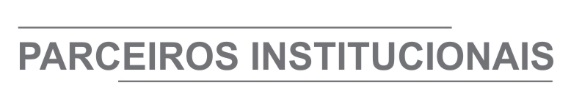 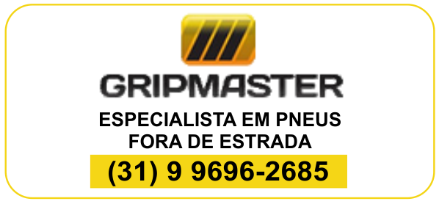 
ÓRGÃO LICITANTE: SUDECAPEDITAL: SUDECAP - ABERTURA DE LICITAÇÃO PREGÃO ELETRÔNICO SP 009/2021 PROCESSO Nº 01-009.947/21-10Endereço: Rua dos Guajajaras, 1107 – 14° andar - Centro, Belo Horizonte - MG, 30180-105Informações: Telefone: (31) 3277-8102 - (31) 3277-5020 - Sites: www.licitacoes.caixa.gov.br e www.pbh.gov.br E-mail cpl.sudecap@pbh.gov.br Endereço: Rua dos Guajajaras, 1107 – 14° andar - Centro, Belo Horizonte - MG, 30180-105Informações: Telefone: (31) 3277-8102 - (31) 3277-5020 - Sites: www.licitacoes.caixa.gov.br e www.pbh.gov.br E-mail cpl.sudecap@pbh.gov.br OBJETO: A SUPERINTENDÊNCIA DE DESENVOLVIMENTO DA CAPITAL - SUDECAP, TORNA PÚBLICO QUE FARÁ REALIZAR PROCEDIMENTO LICITATÓRIO NA MODALIDADE PREGÃO, NA FORMA ELETRÔNICA, DO TIPO MENOR PREÇO, AFERIDO PELO VALOR GLOBAL, REGIME DE EXECUÇÃO: EMPREITADA POR PREÇO UNITÁRIO, PARA EXECUÇÃO DE SERVIÇOS COMUNS DE ENGENHARIA – APLICAÇÃO DE REVESTIMENTO TÉRMICO E ACÚSTICO À BASE DE ESPUMA POLIURETANO PARA ADEQUAÇÃO DO TEATRO RAUL BELÉM, CENTRAL DE ABASTECIMENTO MUNICIPAL (CAM – SUSAN) E GALPÃO DA GRÁFICA MUNICIPAL, COM O FORNECIMENTO DE MATERIAIS, INSUMOS E MÃO DE OBRA, CONFORME ESPECIFICAÇÕES E QUANTIDADES CONTIDAS NOS ANEXOS DESTE EDITAL. DATAS: Credenciamento: até às 8h do dia 1º/06/2021;Lançamento de proposta comercial e documentação de habilitação: até às 8h30min do dia 1º/06/2021; Abertura da sessão pública de lances: às 10h do dia 1º/06/2021.Prazo 120 dias. VALORESVALORESValor Estimado da ObraCapital Social Igual ou SuperiorR$ 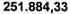 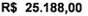 CAPACIDADE TÉCNICA: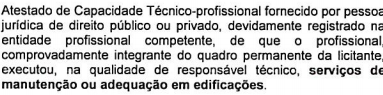 CAPACIDADE TÉCNICA:CAPACIDADE OPERACIONAL: 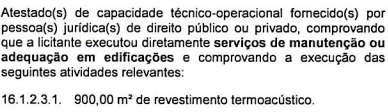 CAPACIDADE OPERACIONAL: ÍNDICES ECONÔMICOS: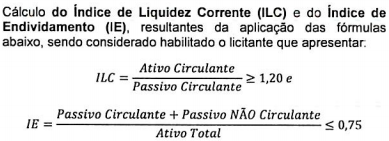 ÍNDICES ECONÔMICOS:OBSERVAÇÕES: O pregão eletrônico será realizado em sessão pública por meio da INTERNET. A disputa inicialmente se dará por 10 minutos, período em que os licitantes deverão fazer lances competitivos. Não havendo novos lances, o sistema encerrará a disputa, podendo o pregoeiro reiniciar a etapa de início de lances. Se houver lances nos últimos dois minutos, o sistema prorrogará automaticamente por mais dois minutos. Para participar do pregão eletrônico, os interessados deverão providenciar o cadastramento no Portal de Compras “Licitações CAIXA”. O edital poderá ser obtido pelos interessados através dos “sites” www.licitacoes.caixa.gov.br e www.pbh.gov.br. ATENÇÃO ÀS NOVAS REGRAS, TRAZIDAS PELO DECRETO MUNICIPAL Nº 17.317/2020 E INSERÇÃO DOS DOCUMENTOS DE HABILITAÇÃO NO SISTEMA DO PORTAL DA CAIXA ECONÔMICA FEDERAL CONCOMITANTEMENTE À INSERÇÃO DA PROPOSTA, ANTERIORES AO INÍCIO DA SESSÃO PÚBLICA.Clique aqui para obter informações do edital.OBSERVAÇÕES: O pregão eletrônico será realizado em sessão pública por meio da INTERNET. A disputa inicialmente se dará por 10 minutos, período em que os licitantes deverão fazer lances competitivos. Não havendo novos lances, o sistema encerrará a disputa, podendo o pregoeiro reiniciar a etapa de início de lances. Se houver lances nos últimos dois minutos, o sistema prorrogará automaticamente por mais dois minutos. Para participar do pregão eletrônico, os interessados deverão providenciar o cadastramento no Portal de Compras “Licitações CAIXA”. O edital poderá ser obtido pelos interessados através dos “sites” www.licitacoes.caixa.gov.br e www.pbh.gov.br. ATENÇÃO ÀS NOVAS REGRAS, TRAZIDAS PELO DECRETO MUNICIPAL Nº 17.317/2020 E INSERÇÃO DOS DOCUMENTOS DE HABILITAÇÃO NO SISTEMA DO PORTAL DA CAIXA ECONÔMICA FEDERAL CONCOMITANTEMENTE À INSERÇÃO DA PROPOSTA, ANTERIORES AO INÍCIO DA SESSÃO PÚBLICA.Clique aqui para obter informações do edital.ÓRGÃO LICITANTE: COPASA-MGEDITAL: Nº CPLI. 1120210091  Endereço: Rua Carangola, 606, térreo, bairro Santo Antônio, Belo Horizonte/MG.Informações: Telefone: (31) 3250-1618/1619. Fax: (31) 3250-1670/1317. E-mail: cpli@copasa.com.br. Endereço: Rua Carangola, 606, térreo, bairro Santo Antônio, Belo Horizonte/MG.Informações: Telefone: (31) 3250-1618/1619. Fax: (31) 3250-1670/1317. E-mail: cpli@copasa.com.br. OBJETO: EXECUÇÃO, COM FORNECIMENTO PARCIAL DE MATERIAIS, DAS OBRAS E SERVIÇOS DE MELHORIAS DO SISTEMA DE ABASTECIMENTO DE ÁGUA DA CIDADE DE PARACATU / MG. DIA: 09/06/2021 ÀS 08:30 HORAS - LOCAL: RUA CARANGOLA, 606 - TÉRREO - BAIRRO SANTO ANTÔNIO - BELO HORIZONTE/MG. DATAS: Entrega: 09/06/2021 às 08:30 Abertura: 09/06/2021 às 08:30 Prazo de execução: 13 meses.VALORESVALORESVALORESVALORESValor Estimado da ObraCapital Social Igual ou SuperiorGarantia de PropostaValor do EditalR$ 5.465.349,37R$ -R$ -R$ -CAPACIDADE TÉCNICA:  a) Tubulação com diâmetro igual ou superior a 150 (cento e cinquenta) mm;b) Estação Elevatória de Água com potência igual ou superior a 12 (doze) cv ou vazão igual ou superior a 5 (cinco) l/s.CAPACIDADE TÉCNICA:  a) Tubulação com diâmetro igual ou superior a 150 (cento e cinquenta) mm;b) Estação Elevatória de Água com potência igual ou superior a 12 (doze) cv ou vazão igual ou superior a 5 (cinco) l/s.CAPACIDADE TÉCNICA:  a) Tubulação com diâmetro igual ou superior a 150 (cento e cinquenta) mm;b) Estação Elevatória de Água com potência igual ou superior a 12 (doze) cv ou vazão igual ou superior a 5 (cinco) l/s.CAPACIDADE TÉCNICA:  a) Tubulação com diâmetro igual ou superior a 150 (cento e cinquenta) mm;b) Estação Elevatória de Água com potência igual ou superior a 12 (doze) cv ou vazão igual ou superior a 5 (cinco) l/s.CAPACIDADE OPERACIONAL:  a) Tubulação com diâmetro igual ou superior a 50 (cinquenta) mm e com extensão igual ou superior a 4.500 (quatro mil e quinhentos) m;b) Tubulação com tubulação em PVC e/ou ferro fundido, com diâmetro igual ou superior a 200 (duzentos) mm e com extensão igual ou superior a 500 (quinhentos) m;c) Estação Elevatória de Água com potência igual ou superior a 12 (doze) cv ou vazão igual ou superior a 5 (cinco) l/s.d) Armadura de aço para concreto armado com quantidade igual ou superior a 6.000 (seis mil) kg;e) Pavimento asfáltico (CBUQ e/ou PMF) com quantidade igual ou superior a 3.200 (três mil e duzentos) m²;CAPACIDADE OPERACIONAL:  a) Tubulação com diâmetro igual ou superior a 50 (cinquenta) mm e com extensão igual ou superior a 4.500 (quatro mil e quinhentos) m;b) Tubulação com tubulação em PVC e/ou ferro fundido, com diâmetro igual ou superior a 200 (duzentos) mm e com extensão igual ou superior a 500 (quinhentos) m;c) Estação Elevatória de Água com potência igual ou superior a 12 (doze) cv ou vazão igual ou superior a 5 (cinco) l/s.d) Armadura de aço para concreto armado com quantidade igual ou superior a 6.000 (seis mil) kg;e) Pavimento asfáltico (CBUQ e/ou PMF) com quantidade igual ou superior a 3.200 (três mil e duzentos) m²;CAPACIDADE OPERACIONAL:  a) Tubulação com diâmetro igual ou superior a 50 (cinquenta) mm e com extensão igual ou superior a 4.500 (quatro mil e quinhentos) m;b) Tubulação com tubulação em PVC e/ou ferro fundido, com diâmetro igual ou superior a 200 (duzentos) mm e com extensão igual ou superior a 500 (quinhentos) m;c) Estação Elevatória de Água com potência igual ou superior a 12 (doze) cv ou vazão igual ou superior a 5 (cinco) l/s.d) Armadura de aço para concreto armado com quantidade igual ou superior a 6.000 (seis mil) kg;e) Pavimento asfáltico (CBUQ e/ou PMF) com quantidade igual ou superior a 3.200 (três mil e duzentos) m²;CAPACIDADE OPERACIONAL:  a) Tubulação com diâmetro igual ou superior a 50 (cinquenta) mm e com extensão igual ou superior a 4.500 (quatro mil e quinhentos) m;b) Tubulação com tubulação em PVC e/ou ferro fundido, com diâmetro igual ou superior a 200 (duzentos) mm e com extensão igual ou superior a 500 (quinhentos) m;c) Estação Elevatória de Água com potência igual ou superior a 12 (doze) cv ou vazão igual ou superior a 5 (cinco) l/s.d) Armadura de aço para concreto armado com quantidade igual ou superior a 6.000 (seis mil) kg;e) Pavimento asfáltico (CBUQ e/ou PMF) com quantidade igual ou superior a 3.200 (três mil e duzentos) m²;ÍNDICES ECONÔMICOS: conforme edital.ÍNDICES ECONÔMICOS: conforme edital.ÍNDICES ECONÔMICOS: conforme edital.ÍNDICES ECONÔMICOS: conforme edital.OBSERVAÇÕES: As interessadas poderão designar engenheiro ou Arquiteto para efetuar visita técnica, para conhecimento das obras e serviços a serem executados. Para acompanhamento da visita técnica, fornecimento de informações e prestação de esclarecimentos porventura solicitados pelos interessados, estará disponível, o Sr. Edilson Alves de Oliveira ou outro empregado da COPASA MG, do dia 17 de maio de 2021 ao dia 08 de junho de 2021. O agendamento da visita poderá ser feito pelo e-mail: edilson.alves@copasa.com.br; ou pelo telefone (34) 3823-3436 / (31) 99803-8045. A visita será realizada na Rua Tório, nr: 240, Bairro centro, Cidade Paracatu / MG.Clique aqui para obter informações do edital. OBSERVAÇÕES: As interessadas poderão designar engenheiro ou Arquiteto para efetuar visita técnica, para conhecimento das obras e serviços a serem executados. Para acompanhamento da visita técnica, fornecimento de informações e prestação de esclarecimentos porventura solicitados pelos interessados, estará disponível, o Sr. Edilson Alves de Oliveira ou outro empregado da COPASA MG, do dia 17 de maio de 2021 ao dia 08 de junho de 2021. O agendamento da visita poderá ser feito pelo e-mail: edilson.alves@copasa.com.br; ou pelo telefone (34) 3823-3436 / (31) 99803-8045. A visita será realizada na Rua Tório, nr: 240, Bairro centro, Cidade Paracatu / MG.Clique aqui para obter informações do edital. OBSERVAÇÕES: As interessadas poderão designar engenheiro ou Arquiteto para efetuar visita técnica, para conhecimento das obras e serviços a serem executados. Para acompanhamento da visita técnica, fornecimento de informações e prestação de esclarecimentos porventura solicitados pelos interessados, estará disponível, o Sr. Edilson Alves de Oliveira ou outro empregado da COPASA MG, do dia 17 de maio de 2021 ao dia 08 de junho de 2021. O agendamento da visita poderá ser feito pelo e-mail: edilson.alves@copasa.com.br; ou pelo telefone (34) 3823-3436 / (31) 99803-8045. A visita será realizada na Rua Tório, nr: 240, Bairro centro, Cidade Paracatu / MG.Clique aqui para obter informações do edital. OBSERVAÇÕES: As interessadas poderão designar engenheiro ou Arquiteto para efetuar visita técnica, para conhecimento das obras e serviços a serem executados. Para acompanhamento da visita técnica, fornecimento de informações e prestação de esclarecimentos porventura solicitados pelos interessados, estará disponível, o Sr. Edilson Alves de Oliveira ou outro empregado da COPASA MG, do dia 17 de maio de 2021 ao dia 08 de junho de 2021. O agendamento da visita poderá ser feito pelo e-mail: edilson.alves@copasa.com.br; ou pelo telefone (34) 3823-3436 / (31) 99803-8045. A visita será realizada na Rua Tório, nr: 240, Bairro centro, Cidade Paracatu / MG.Clique aqui para obter informações do edital. ÓRGÃO LICITANTE: COPASA-MGEDITAL: Nº CPLI. 1120210092 Endereço: Rua Carangola, 606, térreo, bairro Santo Antônio, Belo Horizonte/MG.Informações: Telefone: (31) 3250-1618/1619. Fax: (31) 3250-1670/1317. E-mail: cpli@copasa.com.br. Endereço: Rua Carangola, 606, térreo, bairro Santo Antônio, Belo Horizonte/MG.Informações: Telefone: (31) 3250-1618/1619. Fax: (31) 3250-1670/1317. E-mail: cpli@copasa.com.br. OBJETO: AVISOS DE LICITAÇÃO Nº CPLI.1120210092 - EXECUÇÃO, COM FORNECIMENTO PARCIAL DE MATERIAIS, DAS OBRAS E SERVIÇOS DE MELHORIAS E AMPLIAÇÃO DO SISTEMA DE ABASTECIMENTO DE ÁGUA DE SAPUCAIA/CARATINGA / MG. DATAS: Entrega: 10/06/2021 às 14:15 Abertura: 10/06/2021 às 14:15 Prazo de execução: 03 meses.VALORESVALORESVALORESVALORESValor Estimado da ObraCapital Social Igual ou SuperiorGarantia de PropostaValor do EditalR$ 261.326,66R$ -R$ -R$ -CAPACIDADE TÉCNICA:  a) Tubulação com diâmetro igual ou superior a 100 (cem) mm;b) Casa de Química para tratamento de água ou Estação de Tratamento de Água;c) Montagem e/ou instalação de poço tubular profundo;CAPACIDADE TÉCNICA:  a) Tubulação com diâmetro igual ou superior a 100 (cem) mm;b) Casa de Química para tratamento de água ou Estação de Tratamento de Água;c) Montagem e/ou instalação de poço tubular profundo;CAPACIDADE TÉCNICA:  a) Tubulação com diâmetro igual ou superior a 100 (cem) mm;b) Casa de Química para tratamento de água ou Estação de Tratamento de Água;c) Montagem e/ou instalação de poço tubular profundo;CAPACIDADE TÉCNICA:  a) Tubulação com diâmetro igual ou superior a 100 (cem) mm;b) Casa de Química para tratamento de água ou Estação de Tratamento de Água;c) Montagem e/ou instalação de poço tubular profundo;CAPACIDADE OPERACIONAL:  a) Tubulação com diâmetro igual ou superior a 100 (cem) mm;b) Casa de Química para tratamento de água ou Estação de Tratamento de Água;c) Montagem e/ou instalação de poço tubular profundo;CAPACIDADE OPERACIONAL:  a) Tubulação com diâmetro igual ou superior a 100 (cem) mm;b) Casa de Química para tratamento de água ou Estação de Tratamento de Água;c) Montagem e/ou instalação de poço tubular profundo;CAPACIDADE OPERACIONAL:  a) Tubulação com diâmetro igual ou superior a 100 (cem) mm;b) Casa de Química para tratamento de água ou Estação de Tratamento de Água;c) Montagem e/ou instalação de poço tubular profundo;CAPACIDADE OPERACIONAL:  a) Tubulação com diâmetro igual ou superior a 100 (cem) mm;b) Casa de Química para tratamento de água ou Estação de Tratamento de Água;c) Montagem e/ou instalação de poço tubular profundo;ÍNDICES ECONÔMICOS: conforme edital.ÍNDICES ECONÔMICOS: conforme edital.ÍNDICES ECONÔMICOS: conforme edital.ÍNDICES ECONÔMICOS: conforme edital.OBSERVAÇÕES: As interessadas poderão designar engenheiro ou Arquiteto para efetuar visita técnica, para conhecimento das obras e serviços a serem executados. Para acompanhamento da visita técnica, fornecimento de informações e prestação de esclarecimentos porventura solicitados pelos interessados, estará disponível, o Sr. Eric Medeiros Silva, telefone (31) 99951-1214 ou (33)3329-1566 ou Marcio Reginaldo Lopes, (31)99633-4620, (33)3329-9244 ou outro empregado da COPASA MG, do dia 18 de maio de 2021 ao dia 09 de junho de 2021. O agendamento da visita poderá ser feito pelo e-mail: eric.medeiros@copasa.com.br; marcio.reginaldo@copasa.com.br; A visita será realizada na Rua Frei Venâncio, nr.: 228, Bairro Salatiel, Cidade Caratinga / MG.Clique aqui para obter informações do edital. OBSERVAÇÕES: As interessadas poderão designar engenheiro ou Arquiteto para efetuar visita técnica, para conhecimento das obras e serviços a serem executados. Para acompanhamento da visita técnica, fornecimento de informações e prestação de esclarecimentos porventura solicitados pelos interessados, estará disponível, o Sr. Eric Medeiros Silva, telefone (31) 99951-1214 ou (33)3329-1566 ou Marcio Reginaldo Lopes, (31)99633-4620, (33)3329-9244 ou outro empregado da COPASA MG, do dia 18 de maio de 2021 ao dia 09 de junho de 2021. O agendamento da visita poderá ser feito pelo e-mail: eric.medeiros@copasa.com.br; marcio.reginaldo@copasa.com.br; A visita será realizada na Rua Frei Venâncio, nr.: 228, Bairro Salatiel, Cidade Caratinga / MG.Clique aqui para obter informações do edital. OBSERVAÇÕES: As interessadas poderão designar engenheiro ou Arquiteto para efetuar visita técnica, para conhecimento das obras e serviços a serem executados. Para acompanhamento da visita técnica, fornecimento de informações e prestação de esclarecimentos porventura solicitados pelos interessados, estará disponível, o Sr. Eric Medeiros Silva, telefone (31) 99951-1214 ou (33)3329-1566 ou Marcio Reginaldo Lopes, (31)99633-4620, (33)3329-9244 ou outro empregado da COPASA MG, do dia 18 de maio de 2021 ao dia 09 de junho de 2021. O agendamento da visita poderá ser feito pelo e-mail: eric.medeiros@copasa.com.br; marcio.reginaldo@copasa.com.br; A visita será realizada na Rua Frei Venâncio, nr.: 228, Bairro Salatiel, Cidade Caratinga / MG.Clique aqui para obter informações do edital. OBSERVAÇÕES: As interessadas poderão designar engenheiro ou Arquiteto para efetuar visita técnica, para conhecimento das obras e serviços a serem executados. Para acompanhamento da visita técnica, fornecimento de informações e prestação de esclarecimentos porventura solicitados pelos interessados, estará disponível, o Sr. Eric Medeiros Silva, telefone (31) 99951-1214 ou (33)3329-1566 ou Marcio Reginaldo Lopes, (31)99633-4620, (33)3329-9244 ou outro empregado da COPASA MG, do dia 18 de maio de 2021 ao dia 09 de junho de 2021. O agendamento da visita poderá ser feito pelo e-mail: eric.medeiros@copasa.com.br; marcio.reginaldo@copasa.com.br; A visita será realizada na Rua Frei Venâncio, nr.: 228, Bairro Salatiel, Cidade Caratinga / MG.Clique aqui para obter informações do edital. ÓRGÃO LICITANTE: COPASA-MGEDITAL: Nº CPLI. 1120210093Endereço: Rua Carangola, 606, térreo, bairro Santo Antônio, Belo Horizonte/MG.Informações: Telefone: (31) 3250-1618/1619. Fax: (31) 3250-1670/1317. E-mail: cpli@copasa.com.br. Endereço: Rua Carangola, 606, térreo, bairro Santo Antônio, Belo Horizonte/MG.Informações: Telefone: (31) 3250-1618/1619. Fax: (31) 3250-1670/1317. E-mail: cpli@copasa.com.br. OBJETO: LICITAÇÃO Nº CPLI.1120210093 OBJETO: EXECUÇÃO, COM FORNECIMENTO PARCIAL DE MATERIAIS, DAS OBRAS E SERVIÇOS DE MELHORIAS E AMPLIAÇÃO DO SISTEMA DE ABASTECIMENTO DE ÁGUA DE SANTANA DO MANHUAÇU / MG. DATAS: Entrega: 10/06/2021 às 16:00 Abertura: 10/06/2021 às 16:00 Prazo de execução: 03 meses.VALORESVALORESVALORESVALORESValor Estimado da ObraCapital Social Igual ou SuperiorGarantia de PropostaValor do EditalR$ 241.664,27R$ -R$ -R$ -CAPACIDADE TÉCNICA: a) Tubulação com diâmetro igual ou superior a 300 (cem) mm.CAPACIDADE TÉCNICA: a) Tubulação com diâmetro igual ou superior a 300 (cem) mm.CAPACIDADE TÉCNICA: a) Tubulação com diâmetro igual ou superior a 300 (cem) mm.CAPACIDADE TÉCNICA: a) Tubulação com diâmetro igual ou superior a 300 (cem) mm.CAPACIDADE OPERACIONAL:  a) Tubulação com diâmetro igual ou superior a 300 (cem) mm.CAPACIDADE OPERACIONAL:  a) Tubulação com diâmetro igual ou superior a 300 (cem) mm.CAPACIDADE OPERACIONAL:  a) Tubulação com diâmetro igual ou superior a 300 (cem) mm.CAPACIDADE OPERACIONAL:  a) Tubulação com diâmetro igual ou superior a 300 (cem) mm.ÍNDICES ECONÔMICOS: conforme edital.ÍNDICES ECONÔMICOS: conforme edital.ÍNDICES ECONÔMICOS: conforme edital.ÍNDICES ECONÔMICOS: conforme edital.OBSERVAÇÕES: As interessadas poderão designar engenheiro ou Arquiteto para efetuar visita técnica, para conhecimento das obras e serviços a serem executados. Para acompanhamento da visita técnica, fornecimento de informações e prestação de esclarecimentos porventura solicitados pelos interessados, estará disponível, o Sr. Eric Medeiros Silva, telefone (31) 99951-1214 ou (33)3329-1566 ou Marcio Reginaldo Lopes, (31)99633-4620, (33)3329-9244 ou outro empregado da COPASA MG, do dia 18 de maio de 2021 ao dia 09 de junho de 2021. O agendamento da visita poderá ser feito pelo e-mail: eric.medeiros@copasa.com.br; marcio.reginaldo@copasa.com.br. A visita será realizada na Rua José Rodrigues Neto, nr.: 40, Bairro Centro, Cidade Santana do Manhuaçu / MGClique aqui para obter informações do edital. OBSERVAÇÕES: As interessadas poderão designar engenheiro ou Arquiteto para efetuar visita técnica, para conhecimento das obras e serviços a serem executados. Para acompanhamento da visita técnica, fornecimento de informações e prestação de esclarecimentos porventura solicitados pelos interessados, estará disponível, o Sr. Eric Medeiros Silva, telefone (31) 99951-1214 ou (33)3329-1566 ou Marcio Reginaldo Lopes, (31)99633-4620, (33)3329-9244 ou outro empregado da COPASA MG, do dia 18 de maio de 2021 ao dia 09 de junho de 2021. O agendamento da visita poderá ser feito pelo e-mail: eric.medeiros@copasa.com.br; marcio.reginaldo@copasa.com.br. A visita será realizada na Rua José Rodrigues Neto, nr.: 40, Bairro Centro, Cidade Santana do Manhuaçu / MGClique aqui para obter informações do edital. OBSERVAÇÕES: As interessadas poderão designar engenheiro ou Arquiteto para efetuar visita técnica, para conhecimento das obras e serviços a serem executados. Para acompanhamento da visita técnica, fornecimento de informações e prestação de esclarecimentos porventura solicitados pelos interessados, estará disponível, o Sr. Eric Medeiros Silva, telefone (31) 99951-1214 ou (33)3329-1566 ou Marcio Reginaldo Lopes, (31)99633-4620, (33)3329-9244 ou outro empregado da COPASA MG, do dia 18 de maio de 2021 ao dia 09 de junho de 2021. O agendamento da visita poderá ser feito pelo e-mail: eric.medeiros@copasa.com.br; marcio.reginaldo@copasa.com.br. A visita será realizada na Rua José Rodrigues Neto, nr.: 40, Bairro Centro, Cidade Santana do Manhuaçu / MGClique aqui para obter informações do edital. OBSERVAÇÕES: As interessadas poderão designar engenheiro ou Arquiteto para efetuar visita técnica, para conhecimento das obras e serviços a serem executados. Para acompanhamento da visita técnica, fornecimento de informações e prestação de esclarecimentos porventura solicitados pelos interessados, estará disponível, o Sr. Eric Medeiros Silva, telefone (31) 99951-1214 ou (33)3329-1566 ou Marcio Reginaldo Lopes, (31)99633-4620, (33)3329-9244 ou outro empregado da COPASA MG, do dia 18 de maio de 2021 ao dia 09 de junho de 2021. O agendamento da visita poderá ser feito pelo e-mail: eric.medeiros@copasa.com.br; marcio.reginaldo@copasa.com.br. A visita será realizada na Rua José Rodrigues Neto, nr.: 40, Bairro Centro, Cidade Santana do Manhuaçu / MGClique aqui para obter informações do edital. ÓRGÃO LICITANTE: - TRIBUNAL DE JUSTIÇA DO ESTADO DE MINAS GERAISÓRGÃO LICITANTE: - TRIBUNAL DE JUSTIÇA DO ESTADO DE MINAS GERAISEDITAL: EDITAL Nº 51/2021 - PUBLICADO - PRESIDÊNCIA/SUP-ADM/DIRSEP/GECOMP/COALIEDITAL: EDITAL Nº 51/2021 - PUBLICADO - PRESIDÊNCIA/SUP-ADM/DIRSEP/GECOMP/COALIEDITAL: EDITAL Nº 51/2021 - PUBLICADO - PRESIDÊNCIA/SUP-ADM/DIRSEP/GECOMP/COALIEndereço: Rua Gonçalves Dias, 1260 – Funcionários – Belo Horizonte/MG.Informações: Telefone: (31) 3249-8033 e 3249-8034. E-mail licit@tjmg.jus.br. Endereço: Rua Gonçalves Dias, 1260 – Funcionários – Belo Horizonte/MG.Informações: Telefone: (31) 3249-8033 e 3249-8034. E-mail licit@tjmg.jus.br. Endereço: Rua Gonçalves Dias, 1260 – Funcionários – Belo Horizonte/MG.Informações: Telefone: (31) 3249-8033 e 3249-8034. E-mail licit@tjmg.jus.br. Endereço: Rua Gonçalves Dias, 1260 – Funcionários – Belo Horizonte/MG.Informações: Telefone: (31) 3249-8033 e 3249-8034. E-mail licit@tjmg.jus.br. Endereço: Rua Gonçalves Dias, 1260 – Funcionários – Belo Horizonte/MG.Informações: Telefone: (31) 3249-8033 e 3249-8034. E-mail licit@tjmg.jus.br. OBJETO: RETOMADA DA OBRA DE CONSTRUÇÃO DO NOVO PRÉDIO DO FÓRUM DA COMARCA DE GUANHÃES, CONFORME PROJETO BÁSICO E DEMAIS ANEXOS, PARTES INTEGRANTES E INSEPARÁVEIS DESTE EDITAL.OBJETO: RETOMADA DA OBRA DE CONSTRUÇÃO DO NOVO PRÉDIO DO FÓRUM DA COMARCA DE GUANHÃES, CONFORME PROJETO BÁSICO E DEMAIS ANEXOS, PARTES INTEGRANTES E INSEPARÁVEIS DESTE EDITAL.DATAS:Data para Entrega dos Envelopes: 07/06/21 às 17:00Data Abertura dos envelopes: 08/06/21 às 09:00 Prazo de Execução: DATAS:Data para Entrega dos Envelopes: 07/06/21 às 17:00Data Abertura dos envelopes: 08/06/21 às 09:00 Prazo de Execução: DATAS:Data para Entrega dos Envelopes: 07/06/21 às 17:00Data Abertura dos envelopes: 08/06/21 às 09:00 Prazo de Execução: VALORESVALORESVALORESVALORESVALORESValor Estimado da ObraCapital Social Capital Social Garantia de PropostaValor do EditalR$ 12.265.949,01R$ 1.226.594,90R$ 1.226.594,90R$ -R$ -CAPACIDADE TÉCNICA: Atestado de Capacidade Técnico-Profissional comprovando aptidão para desempenho de atividade pertinente e compatível em características com o objeto da licitação, em nome de profissional(is) de nível superior ou outros devidamente reconhecidos pela entidade competente, que tenha(m)vínculo profissional formal com a licitante, devidamente comprovado por documentação pertinente, na data prevista para a entrega da proposta e que constem na Certidão de Registro do CREA ou CAU como responsável técnico do licitante. Tal(is) atestado(s), devidamente registrado(s) no CREA ou CAU, deverá(ão) ter sido emitido(s) por pessoa jurídica de direito público ou privado, e estar acompanhado(s) da(s) respectiva(s) Certidão(ões) de Acervo Técnico – CAT, que comprove(m) a execução das seguintes parcelas de maior relevância técnica e valor significativo: Execução de estrutura de concreto armado moldada “in loco”, em edificações;Instalações elétricas de baixa tensão em edificações.CAPACIDADE TÉCNICA: Atestado de Capacidade Técnico-Profissional comprovando aptidão para desempenho de atividade pertinente e compatível em características com o objeto da licitação, em nome de profissional(is) de nível superior ou outros devidamente reconhecidos pela entidade competente, que tenha(m)vínculo profissional formal com a licitante, devidamente comprovado por documentação pertinente, na data prevista para a entrega da proposta e que constem na Certidão de Registro do CREA ou CAU como responsável técnico do licitante. Tal(is) atestado(s), devidamente registrado(s) no CREA ou CAU, deverá(ão) ter sido emitido(s) por pessoa jurídica de direito público ou privado, e estar acompanhado(s) da(s) respectiva(s) Certidão(ões) de Acervo Técnico – CAT, que comprove(m) a execução das seguintes parcelas de maior relevância técnica e valor significativo: Execução de estrutura de concreto armado moldada “in loco”, em edificações;Instalações elétricas de baixa tensão em edificações.CAPACIDADE TÉCNICA: Atestado de Capacidade Técnico-Profissional comprovando aptidão para desempenho de atividade pertinente e compatível em características com o objeto da licitação, em nome de profissional(is) de nível superior ou outros devidamente reconhecidos pela entidade competente, que tenha(m)vínculo profissional formal com a licitante, devidamente comprovado por documentação pertinente, na data prevista para a entrega da proposta e que constem na Certidão de Registro do CREA ou CAU como responsável técnico do licitante. Tal(is) atestado(s), devidamente registrado(s) no CREA ou CAU, deverá(ão) ter sido emitido(s) por pessoa jurídica de direito público ou privado, e estar acompanhado(s) da(s) respectiva(s) Certidão(ões) de Acervo Técnico – CAT, que comprove(m) a execução das seguintes parcelas de maior relevância técnica e valor significativo: Execução de estrutura de concreto armado moldada “in loco”, em edificações;Instalações elétricas de baixa tensão em edificações.CAPACIDADE TÉCNICA: Atestado de Capacidade Técnico-Profissional comprovando aptidão para desempenho de atividade pertinente e compatível em características com o objeto da licitação, em nome de profissional(is) de nível superior ou outros devidamente reconhecidos pela entidade competente, que tenha(m)vínculo profissional formal com a licitante, devidamente comprovado por documentação pertinente, na data prevista para a entrega da proposta e que constem na Certidão de Registro do CREA ou CAU como responsável técnico do licitante. Tal(is) atestado(s), devidamente registrado(s) no CREA ou CAU, deverá(ão) ter sido emitido(s) por pessoa jurídica de direito público ou privado, e estar acompanhado(s) da(s) respectiva(s) Certidão(ões) de Acervo Técnico – CAT, que comprove(m) a execução das seguintes parcelas de maior relevância técnica e valor significativo: Execução de estrutura de concreto armado moldada “in loco”, em edificações;Instalações elétricas de baixa tensão em edificações.CAPACIDADE TÉCNICA: Atestado de Capacidade Técnico-Profissional comprovando aptidão para desempenho de atividade pertinente e compatível em características com o objeto da licitação, em nome de profissional(is) de nível superior ou outros devidamente reconhecidos pela entidade competente, que tenha(m)vínculo profissional formal com a licitante, devidamente comprovado por documentação pertinente, na data prevista para a entrega da proposta e que constem na Certidão de Registro do CREA ou CAU como responsável técnico do licitante. Tal(is) atestado(s), devidamente registrado(s) no CREA ou CAU, deverá(ão) ter sido emitido(s) por pessoa jurídica de direito público ou privado, e estar acompanhado(s) da(s) respectiva(s) Certidão(ões) de Acervo Técnico – CAT, que comprove(m) a execução das seguintes parcelas de maior relevância técnica e valor significativo: Execução de estrutura de concreto armado moldada “in loco”, em edificações;Instalações elétricas de baixa tensão em edificações.CAPACIDADE OPERACIONAL:Atestado de Capacidade Técnico-Operacional emitido(s) por pessoa jurídica de direito público ou privado, comprovando aptidão para desempenho de atividade pertinente e compatível em características tecnológica e operacionais, quantidades e prazos com o objeto da licitação, em nome do profissional, mas que conste a licitante como executora do serviço. O(s) atestado(s) deverão estar acompanhado(s) da(s) respectiva(s) Certidão(ões) de Acervo Técnico – CAT (CAT/CAT-A) emitida(s) pelo CREA ou CAU, em nome dos profissionais vinculados aos referidos atestados, como forma de conferir autenticidade e veracidade à comprovação da execução das seguintes parcelas de maior relevância técnica e valor significativo: Estrutura em concreto armado moldada “in loco”, em edificações, com no mínimo 325m³; Instalações elétricas de baixa tensão, em edificações, com carga instalada ou demandada de no mínimo 66kVA ou 60kW.CAPACIDADE OPERACIONAL:Atestado de Capacidade Técnico-Operacional emitido(s) por pessoa jurídica de direito público ou privado, comprovando aptidão para desempenho de atividade pertinente e compatível em características tecnológica e operacionais, quantidades e prazos com o objeto da licitação, em nome do profissional, mas que conste a licitante como executora do serviço. O(s) atestado(s) deverão estar acompanhado(s) da(s) respectiva(s) Certidão(ões) de Acervo Técnico – CAT (CAT/CAT-A) emitida(s) pelo CREA ou CAU, em nome dos profissionais vinculados aos referidos atestados, como forma de conferir autenticidade e veracidade à comprovação da execução das seguintes parcelas de maior relevância técnica e valor significativo: Estrutura em concreto armado moldada “in loco”, em edificações, com no mínimo 325m³; Instalações elétricas de baixa tensão, em edificações, com carga instalada ou demandada de no mínimo 66kVA ou 60kW.CAPACIDADE OPERACIONAL:Atestado de Capacidade Técnico-Operacional emitido(s) por pessoa jurídica de direito público ou privado, comprovando aptidão para desempenho de atividade pertinente e compatível em características tecnológica e operacionais, quantidades e prazos com o objeto da licitação, em nome do profissional, mas que conste a licitante como executora do serviço. O(s) atestado(s) deverão estar acompanhado(s) da(s) respectiva(s) Certidão(ões) de Acervo Técnico – CAT (CAT/CAT-A) emitida(s) pelo CREA ou CAU, em nome dos profissionais vinculados aos referidos atestados, como forma de conferir autenticidade e veracidade à comprovação da execução das seguintes parcelas de maior relevância técnica e valor significativo: Estrutura em concreto armado moldada “in loco”, em edificações, com no mínimo 325m³; Instalações elétricas de baixa tensão, em edificações, com carga instalada ou demandada de no mínimo 66kVA ou 60kW.CAPACIDADE OPERACIONAL:Atestado de Capacidade Técnico-Operacional emitido(s) por pessoa jurídica de direito público ou privado, comprovando aptidão para desempenho de atividade pertinente e compatível em características tecnológica e operacionais, quantidades e prazos com o objeto da licitação, em nome do profissional, mas que conste a licitante como executora do serviço. O(s) atestado(s) deverão estar acompanhado(s) da(s) respectiva(s) Certidão(ões) de Acervo Técnico – CAT (CAT/CAT-A) emitida(s) pelo CREA ou CAU, em nome dos profissionais vinculados aos referidos atestados, como forma de conferir autenticidade e veracidade à comprovação da execução das seguintes parcelas de maior relevância técnica e valor significativo: Estrutura em concreto armado moldada “in loco”, em edificações, com no mínimo 325m³; Instalações elétricas de baixa tensão, em edificações, com carga instalada ou demandada de no mínimo 66kVA ou 60kW.CAPACIDADE OPERACIONAL:Atestado de Capacidade Técnico-Operacional emitido(s) por pessoa jurídica de direito público ou privado, comprovando aptidão para desempenho de atividade pertinente e compatível em características tecnológica e operacionais, quantidades e prazos com o objeto da licitação, em nome do profissional, mas que conste a licitante como executora do serviço. O(s) atestado(s) deverão estar acompanhado(s) da(s) respectiva(s) Certidão(ões) de Acervo Técnico – CAT (CAT/CAT-A) emitida(s) pelo CREA ou CAU, em nome dos profissionais vinculados aos referidos atestados, como forma de conferir autenticidade e veracidade à comprovação da execução das seguintes parcelas de maior relevância técnica e valor significativo: Estrutura em concreto armado moldada “in loco”, em edificações, com no mínimo 325m³; Instalações elétricas de baixa tensão, em edificações, com carga instalada ou demandada de no mínimo 66kVA ou 60kW. ÍNDICES ECONÔMICOS:  LG = MÍNIMO 2,0SG = MÍNIMO 2,5LC = MÍNIMO 2,0 ÍNDICES ECONÔMICOS:  LG = MÍNIMO 2,0SG = MÍNIMO 2,5LC = MÍNIMO 2,0 ÍNDICES ECONÔMICOS:  LG = MÍNIMO 2,0SG = MÍNIMO 2,5LC = MÍNIMO 2,0 ÍNDICES ECONÔMICOS:  LG = MÍNIMO 2,0SG = MÍNIMO 2,5LC = MÍNIMO 2,0 ÍNDICES ECONÔMICOS:  LG = MÍNIMO 2,0SG = MÍNIMO 2,5LC = MÍNIMO 2,0OBS.: DA VISITA PRÉVIA: Será facultada à LICITANTE visitar o local da obra para obter as informações necessárias para a elaboração da Proposta, correndo por sua conta os custos respectivos.As visitas deverão ser realizadas em conjunto com representantes do TJMG, no local destinado à obra, no seguinte endereço:Local: Comarca de GuanhãesEndereço: Avenida Milton Campos 2619, Guanhães/MGTelefones: (33) 3421-1523 / 3421-1815Horário: 12h às 17hClique aqui para obter informações do edital. OBS.: DA VISITA PRÉVIA: Será facultada à LICITANTE visitar o local da obra para obter as informações necessárias para a elaboração da Proposta, correndo por sua conta os custos respectivos.As visitas deverão ser realizadas em conjunto com representantes do TJMG, no local destinado à obra, no seguinte endereço:Local: Comarca de GuanhãesEndereço: Avenida Milton Campos 2619, Guanhães/MGTelefones: (33) 3421-1523 / 3421-1815Horário: 12h às 17hClique aqui para obter informações do edital. OBS.: DA VISITA PRÉVIA: Será facultada à LICITANTE visitar o local da obra para obter as informações necessárias para a elaboração da Proposta, correndo por sua conta os custos respectivos.As visitas deverão ser realizadas em conjunto com representantes do TJMG, no local destinado à obra, no seguinte endereço:Local: Comarca de GuanhãesEndereço: Avenida Milton Campos 2619, Guanhães/MGTelefones: (33) 3421-1523 / 3421-1815Horário: 12h às 17hClique aqui para obter informações do edital. OBS.: DA VISITA PRÉVIA: Será facultada à LICITANTE visitar o local da obra para obter as informações necessárias para a elaboração da Proposta, correndo por sua conta os custos respectivos.As visitas deverão ser realizadas em conjunto com representantes do TJMG, no local destinado à obra, no seguinte endereço:Local: Comarca de GuanhãesEndereço: Avenida Milton Campos 2619, Guanhães/MGTelefones: (33) 3421-1523 / 3421-1815Horário: 12h às 17hClique aqui para obter informações do edital. OBS.: DA VISITA PRÉVIA: Será facultada à LICITANTE visitar o local da obra para obter as informações necessárias para a elaboração da Proposta, correndo por sua conta os custos respectivos.As visitas deverão ser realizadas em conjunto com representantes do TJMG, no local destinado à obra, no seguinte endereço:Local: Comarca de GuanhãesEndereço: Avenida Milton Campos 2619, Guanhães/MGTelefones: (33) 3421-1523 / 3421-1815Horário: 12h às 17hClique aqui para obter informações do edital. 